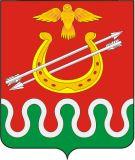 КРАСНОЯРСКИЙ КРАЙБОГОТОЛЬСКИЙ РАЙОННЫЙ СОВЕТ ДЕПУТАТОВг. БОГОТОЛРЕШЕНИЕО ВНЕСЕНИИ ИЗМЕНЕНИЙ И ДОПОЛНЕНИЙ В ПОЛОЖЕНИЕ О ПОРЯДКЕ УПРАВЛЕНИЯ И РАСПОРЯЖЕНИЯ МУНИЦИПАЛЬНОЙ СОБСТВЕННОСТЬЮ БОГОТОЛЬСКОГО РАЙОНА, УТВЕРЖДЕННОЕ РЕШЕНИЕМ БОГОТОЛЬСКОГО РАЙОННОГО СОВЕТА ДЕПУТАТОВ ОТ 22.03.2011№ 10-53 В целях обеспечения эффективного управления и распоряжения имуществом, находящимся в муниципальной собственности Боготольского района, руководствуясь Конституцией Российской Федерации, Гражданским кодексом Российской Федерации, Бюджетным кодексом Российской Федерации, Федеральным законом от 06.10.2003 № 131-ФЗ «Об общих принципах организации местного самоуправления в Российской Федерации», Уставом Боготольского района Красноярского края, Боготольский районный Совет депутатов РЕШИЛ:1. Внести в Положение о порядке управления и распоряжения муниципальной собственностью Боготольского района (далее - Положение), утвержденное Решением Боготольского районного Совета депутатов от 22.03.2011 №10-53 следующие изменения и дополнения:1.1. Подпункт 9 пункта 2.1. части 2 Положения изложить в следующей редакции:«9) принимает решение о приобретении имущества в муниципальную собственность, стоимостью более 500,0 тыс. рублей;»1.2. Пункт 2.1. части 2 Положения дополнить подпунктом 13 следующего содержания: «13) утверждает перечни имущества, передаваемого из федеральной собственности, государственной собственности субъектов Российской Федерации, собственности иного муниципального образования в муниципальную собственность, а также перечни имущества, передаваемого из муниципальной собственности в федеральную собственность, государственную собственность субъектов Российской Федерации, собственность иного муниципального образования, в том числе при разграничении государственной собственности Российской Федерации на федеральную собственность, государственную собственность субъектов Российской Федерации и муниципальную собственность.»;1.3. Подпункт 5 пункта 2.2. части 2 Положения изложить в следующей редакции: «5) вносит в районный Совет ходатайства о перечнях имущества, передаваемого из федеральной собственности, государственной собственности субъектов Российской Федерации, собственности иного муниципального образования в муниципальную собственность, а также о перечнях имущества, передаваемого из муниципальной собственности в федеральную собственность, государственную собственность субъектов Российской Федерации, собственность иного муниципального образования, в том числе при разграничении государственной собственности Российской Федерации на федеральную собственность, государственную собственность субъектов Российской Федерации и муниципальную собственность;»;1.4. Подпункт 6 пункта 2.2. части 2 Положения изложить в следующей редакции: «6) принимает в муниципальную собственность и передает из муниципальной собственности имущество различных форм собственности (государственной, муниципальной, частной и иной) в соответствии с решением районного Совета, действующим законодательством;»;1.5. Пункт 2.2. части 2 Положения дополнить подпунктом 34 следующего содержания:«34) принимает решение о приобретении имущества в муниципальную собственность, стоимостью не превышающей 500,0 тыс. рублей.»;1.6. Подпункт 2 пункта 2.4. части 2 Положения изложить в следующей редакции:«2) готовит для внесения в районный Совет перечни имущества, передаваемого из федеральной собственности, государственной собственности субъектов Российской Федерации, собственности иного муниципального образования в муниципальную собственность, а также перечни имущества, передаваемого из муниципальной собственности в федеральную собственность, государственную собственность субъектов Российской Федерации, собственность иного муниципального образования, в том числе при разграничении государственной собственности Российской Федерации на федеральную собственность, государственную собственность субъектов Российской Федерации и муниципальную собственность;»;1.7. В пункте 4.1.8. раздела 4, пункте 5.8. раздела 5, пунктах 6.2., 6.5., 6.17. раздела 6, пункте 8.7. раздела 8 слова в соответствующем падеже «Глава администрации» заменить словами «Глава района» в соответствующем падеже.2. Решение вступает в силу со дня, следующего за днем его официального опубликования в периодическом печатном издании «Официальный вестник Боготольского района» и подлежит размещению на официальном сайте Боготольского района в сети Интернет (www.bogotol-r.ru).3. Контроль за исполнением настоящего Решения возложить на постоянную комиссию по законодательству, местному самоуправлению и социальным вопросам (Председатель – Н.Б. Петрова).14 декабря 2017 года	№ 17-124Председатель Боготольскогорайонного Совета депутатовГлава Боготольского района______________ Р.Р. Бикбаев_______________ А.В. Белов